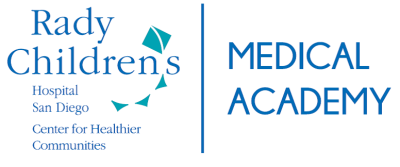 Thank you for your interest in the Advanced Medical Academy (AMA)-A Surgical Experience with Fresh Start! This 3-day program is organized in collaboration with the staff and volunteers of Fresh Start Surgical Gifts.  The program is designed for Medical Academy alumni interested in learning about surgery; the role of charitable organizations in healthcare; and becoming an Ambassador for Fresh Start Surgical Gifts.  Only RCHSD Medical Academy Alumni are eligible to apply.  Applications for both sessions must be submitted via email Xochitl Cerda, Coordinator (xcerda1@rchsd.org) by September24, 2021 at 5pm (PST).  Incomplete or late applications will not be reviewed.  Note: All in-person programming is subject to cancellation or alteration in the event of a need for increased public health restrictions due to COVID 19.Part I:  Session SelectionPart I:  Session SelectionPart I:  Session SelectionSelect the three-day weekend session that you wish to attend by checking the appropriate box. If your schedule is flexible, please check “Either” indicating no preference for which session you would attend (select only 1 option).Select the three-day weekend session that you wish to attend by checking the appropriate box. If your schedule is flexible, please check “Either” indicating no preference for which session you would attend (select only 1 option).Select the three-day weekend session that you wish to attend by checking the appropriate box. If your schedule is flexible, please check “Either” indicating no preference for which session you would attend (select only 1 option).Session 1: November 5-7, 2021           Friday 5:00-8:00pm, Saturday 6:30am-1:30pm,Sunday 8:30am-11:00am     Session 2: March 4-6, 2022            Friday 5:00-8:00pm, Saturday 6:30am- 1:30pm,Sunday 8:30am-11:00am *(dates are tentative)  Either Session 1 or Session 2Part II:  Student Information (completed by Student)Part II:  Student Information (completed by Student)Part II:  Student Information (completed by Student)Part II:  Student Information (completed by Student)Full Name:(First)                                                         (Last)(First)                                                         (Last)(First)                                                         (Last)Preferred Name:Gender:   Male    Female  Other    Date of Birth:Age:High School:                                                                     (Zip Code)                                                                     (Zip Code)Grade:Home Address:CityState:Zip Code:Home Phone:Cell Phone:Cell Phone:Email:Which Medical Academy program(s) have you participated in and when was your participation?             Weekend topic_________________             Summer year ______              Advanced year ______      Which Medical Academy program(s) have you participated in and when was your participation?             Weekend topic_________________             Summer year ______              Advanced year ______      Which Medical Academy program(s) have you participated in and when was your participation?             Weekend topic_________________             Summer year ______              Advanced year ______      Which Medical Academy program(s) have you participated in and when was your participation?             Weekend topic_________________             Summer year ______              Advanced year ______      Part III:  Parent/Guardian  Information (completed by Parent/Guardian)Part III:  Parent/Guardian  Information (completed by Parent/Guardian)Part III:  Parent/Guardian  Information (completed by Parent/Guardian)Part III:  Parent/Guardian  Information (completed by Parent/Guardian)Full Name:Relationship:Home Phone:Cell Phone:Cell Phone:Email:Are you an employee of Rady Children’s Hospital?  Yes ______    No ______If yes, which department?  _______________________________________Are you an employee of Rady Children’s Hospital?  Yes ______    No ______If yes, which department?  _______________________________________Are you an employee of Rady Children’s Hospital?  Yes ______    No ______If yes, which department?  _______________________________________Are you an employee of Rady Children’s Hospital?  Yes ______    No ______If yes, which department?  _______________________________________Part IV:  Background Information Please attach a resume or brief listing of your extracurricular, volunteer, employment, and community service experiences (including roles, responsibilities and dates/length of time of commitment), your most current un-weighted GPA, as well as any awards or honors that you have received during high school.Do you plan on attending a college/university or technical school to pursue a career in healthcare?  Yes ______    No ______   What are your plans as of this point for after graduation?  __ 2 year college/university     __ 4 year college/university      __ Technical School     __ Work    __ Gap Year     __ Other: _____________________How did you learn about the Advanced Medical Academy (please check all that apply)? School ___   Friend/Family ___   SMA Alumni ___   Google Search ___   Social Media ___   Website ___     Part V:  EssayIn 200 words or less, share what makes you a unique candidate for the Advanced Medical Academy-A Surgical Experience with Fresh Start.  Describe your career aspirations, interest in surgery and global health, and what you hope to gain from participating in the weekend.Part VI:  Acknowledgment  Part VI:  Acknowledgment  I have read and understand the information about the Rady Children’s Hospital-San Diego Advanced Medical Academy being held November 5-7, 2021 and March 4-6, 2022.  In submitting my application, I commit to meeting the expectations of the program including attendance, effort and responsibility. I understand that the Academy location will be at Rady Children’s Hospital-San Diego and I am responsible for my own transportation. If under 18 years old, I understand that my application is not complete without BOTH my signature and my parent/guardian’s signature. I also understand that if I am accepted into the program, I will need to show proof of flu and COVID 19 vaccination, as well as recent negative Tuberculosis screening prior to the program start date. I have read and understand the information about the Rady Children’s Hospital-San Diego Advanced Medical Academy being held November 5-7, 2021 and March 4-6, 2022.  In submitting my application, I commit to meeting the expectations of the program including attendance, effort and responsibility. I understand that the Academy location will be at Rady Children’s Hospital-San Diego and I am responsible for my own transportation. If under 18 years old, I understand that my application is not complete without BOTH my signature and my parent/guardian’s signature. I also understand that if I am accepted into the program, I will need to show proof of flu and COVID 19 vaccination, as well as recent negative Tuberculosis screening prior to the program start date. Signature of Student:Date:Signature of Parent/Guardian:DateFOR OFFICE USE ONLY:Application Background Information Sheet or Resume Essay ResponseDate Received:	_____________Date Input:	____________